A G E N D A5th July 2023Members of Peacehaven Town Council are summoned to the Council meeting to be held inCommunity House, Peacehaven, on Tuesday 11th July 2023 at 7.30pm.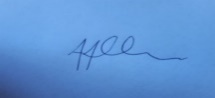 
Tony AllenTown ClerkA G E N D AC1053 MAYOR’S/CHAIRMAN’S ANNOUNCEMENTS.C1054 PUBLIC SESSION. Members of the public may ask questions on any relevant Council matter. Public Questions.Demonstration of a dedicated mobile app. for Peacehaven Town.C1055 TO APPROVE APOLOGIES FOR ABSENCE.C1056 TO RECEIVE DECLARATIONS OF INTERESTS.C1057 TOAGREE COUNCIL’S POSITION WITH REGARD TO A DEDICATED MOBILE APP. FOR PEACEHAVEN TOWN.C1058 TO ADOPT THE PUBLIC MINUTES OF THE PREVIOUS COUNCIL MEETING HELD ON THE 16th MAY 2023C1059 TO RECEIVE MINUTES, RATIFY ACTIONS & RECEIVE REPORTS ON URGENT MATTERS:-Planning & Highways Committee:-To receive the public meeting minutes of the 4th April 2023.To receive the public meeting minutes of the 23rd May 2023.To receive the public meeting minutes of the 13th June 2023.To note the draft public meeting minutes of the 4th July 2023.To appoint additional members to the Public Safety WG.Policy & Finance Committee:-To receive the financial report, authorise payments and signing of Bank Reconciliation statements.To receive the public meeting minutes of the 7th March 2023.To note the draft public meeting minutes of the 27th June 2023.To approve the purchase of a new file server for the computer network.Local Government Pension Scheme – Resolution for compliance.Personnel Committee.Leisure, Amenities & Environment Committee;-To receive the public meeting minutes of the 18th April 2023.To note the draft meeting minutes of the 30th May 2023.Allotments TFG report.Civic & Community Events Committee:-To receive the public meeting minutes of the 2nd May 2023.To receive the public meeting minutes of the 25th May 2023.To note the draft public meeting minutes of the 20th June 2023.C1060 TO PROGRESS THE COMMUNITY & BUSINESS PLANC1061 TO FINALISE STRUCTURE AND MAKE FINAL APPOINTMENTS TO:-Committees.Outside bodies.Council’s Working Groups – Youth, Library, The Hub & Climate Change.C1062 PROPOSALS BY CLLR CAMPBELL:-That Peacehaven TC engages with ESCC regarding the new library facilities to be developed as part of the Morrisons project.That Peacehaven TC forthwith permits the careers officer at Peacehaven Community School to use rooms at Community House free of charge during school hours and subject to availability.C1063 TO RECEIVE REPORTS FROM OUTSIDE BODIES.C1064 TO RECEIVE A REPORT ON THE PROGRESS OF THE NEIGHBOURHOOD DEVELOPMENT PLAN & ARRANGE COUNCILLORS BRIEFING SESSION.C1065 TO CONSIDER A MEETING OFFER FROM SUSSEX COMMUNITY HOUSING HUB  C1066 LAND WEST OF CORNWALL AVENUE – TO APPOINT AND AUTHORISE COUNCILLORS TO LIAISE WITH DEVELOPERS.In accordance with Standing Order 3(d) and the Public Bodies (Admission to Meetings) Act 1960, Section 1, in view of the confidential nature of the business to be transacted, the public and press are excluded from the discussion of the following items:-C1067 Personnel Committee:-To receive the confidential meeting minutes of the 2nd May 2023.To receive the confidential meeting minutes of the 30th May 2023.To receive the confidential meeting minutes of the 20th June 2023.To note the draft confidential meeting minutes of the 5th July 2023.To note and approve progress on the recruitment of a new Town Clerk.To receive updates on other confidential staffing matters and ratify any actions agreed by the Committee.C1068 TO RECEIVE A REPORT REGARDING THE REDEVELOPMENT OF THE MERIDIAN CENTRE C1069 TO AGREE ACTION IN RELATION TO AN APPROACH BY TROY PLANNING REGARDING THE NEIGHBOURHOOD DEVELOPMENT PLAN.C1070 NOTIFICATION OF A COMPLAINT MADE TO THE CHAIRMAN OF COUNCIL.C1071 TO ARRANGE FOR DEALING WITH TENDERS RECEIVED FOR THE HUB FEASIBILITY STUDY.C1072 DATE OF NEXT MEETING – TUESDAY 19th SEPTEMBER 2023 AT 7.30PM.CONFIDENTIAL